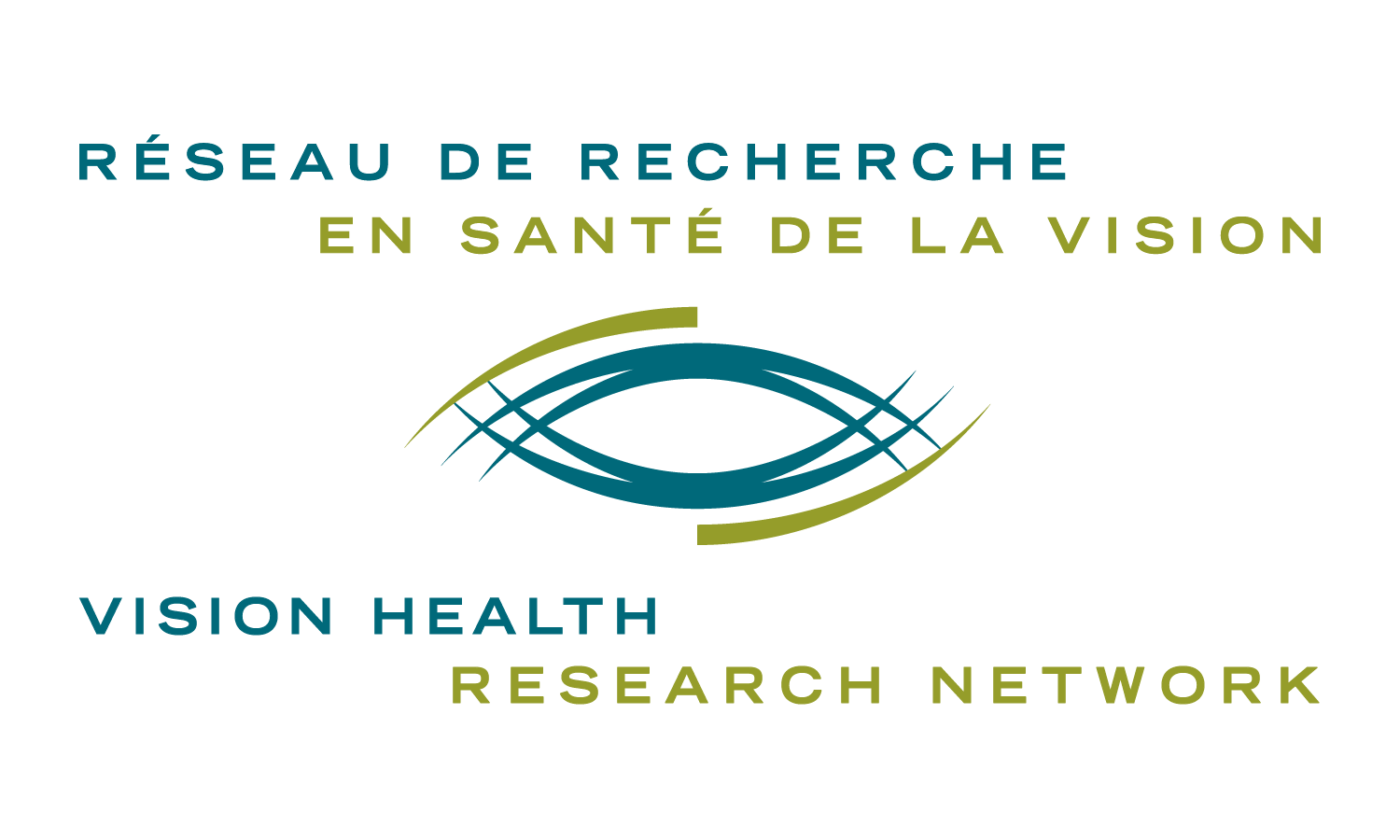 GRADUATE STUDENT EXCELLENCE AWARDSTUDENT PROGRAMVISION HEALTH RESEARCH NETWORK2019 - 2020 CompetitionINSTRUCTIONSDeadline:				August 15, 2019**Should this date falls on a Friday or Saturday, the candidates will have until Sunday night to send their application.Goal of the competitionThese awards are intended to help and encourage graduate students in research in vision in order to better perform in competitions for awards from granting agencies (FRQ, CIHR, NSERC, SSHRC). Students will benefit from constructive comments of experienced evaluators that will allow them to consolidate their application and increase their chances of success in these competitions. EligibilityTo be eligible for the VHRN Graduate Student Excellence Award competition:The candidate must be enrolled full-time in a Master’s or PhD program on or before September 30, 2018, in a master's or doctoral program under the supervision of a VHRN member.The candidate Master’s or PhD research project must focus on vision health.The candidate undertake to submit his or her scholarship application to the FRQ (FRQS, FRQNT or FRQSC) in the current year (fall of the same year).In the rare event that a candidate would not be eligible for a FRQ Master’s or a PhD training award, but would be eligible to a CIHR, NSERC or SSHRC competition, the candidate undertake to submit his or her scholarship application to one of this three organisms.It is the responsibility of the student to ensure his or her eligibility to the competition he or she will apply to.Only one Graduate Student Excellence scholarship can be awarded to a student during his or her studies (all levels included).Documents to submitThe form « GRADUATE STUDENT EXCELLENCE AWARD » duly completed.A fully completed copy of the application for the Master’s or Doctoral Scholarship, as required by the granting agency to which the application is submitted (FRQS, FRQNT, FRQSC, CIHR, NSERC or SSHC). ALL documents required by the granting agency must be submitted to the VHRN (including, as appropriate: application form, candidate Common CV, official transcripts, copies of the award of scholarships, awards and distinctions notice, acknowledgement of receipt of submitted articles and notices received from editors for articles accepted for publication, etc.). No additional documents will be accepted.	Please contact or visit the agency’s website for the forms, deadlines and more details: FRQS: 	http://www.frqs.gouv.qc.ca/FRQNT: 	http://www.frqnt.gouv.qc.ca/FRQSC: 	http://www.frqsc.gouv.qc.ca/ CIHR: 	   http://www.cihr-irsc.gc.ca/ NSERC:   http://www.nserc-crsng.gc.ca/ SSHRC: 	http://www.sshrc-crsh.gc.ca/ A proof of registration at a Quebec University (if already available at the time of submission. Otherwise provide this proof in the following month)A complete copy of the research director file as required by the FRQ (or, when appropriate, CIHR, NSERC or SSHRC). The supervisor must send to the VHRN, in an Excel separate sheet, an updated follow-up on the academic and/or professional status of the supervisor’s students funded in the past by the VHRN. Upon request, the coordinator will provide the researcher a copy of this document that will only have to be updated. IMPORTANT: The recipients of the Graduate Student Excellence scholarship must provide the acknowledgement receipt of their application to the FRQ (or CIHR, NSERC, SSHC) as well as proof of registration (if not present in the initial submission) in the following week. Please visit the websites of the eligible organisms for their respective deadlines (see list above). Incomplete applications and/or applications not conforming to these rules will be rejected. Evaluation criteriaThe application will be assessed on the quality of the candidate’s record and his/her chances of success in the scholarship competition to which he/her will apply to. The evaluation grid of the chosen competition will be the one used by the VHRN Scientific Committee.Amount of the awardThe amount of an Excellence award will be $ 2,500 non-renewable.CommitmentAny recipient of a VHRN Graduate Student Excellence Award agrees to:acknowledge the support of the VHRN in each presentation (oral or poster) and publication resulting from the project for which he was awarded the scholarship: By using the one of the following wordings, according to the publication language and to the research project topic:« Le Réseau de recherche en santé de la vision » or « The Vision Health Research Network » if the project is not related to AMD.« La Fondation Antoine Turmel et le Réseau de recherche en santé de la vision » or « The Antoine Turmel Foundation and The Vision Health Research Network » if it’s a project related to AMD;present the results of the research project at the VHRN Annual Scientific Research Day;declare to the Network any additional awards received during the period funded by the Network;respond to the requests for follow-up sent by the VHRN after the completion of the Master’s or PhD Degree in order to evaluate the efficiency of this program. TimelinesDeadline to submit application:     			August 15*Review and evaluation:                			September 15Notification of results and comments:                   	September 17*This date was chosen to allow the Scientific Committee to evaluate applications early enough that students can benefit from these assessments and use them to improve their scholarship application to major funding agencies. In the event that the deadline is on a Friday or a Saturday, the candidate will have until Sunday night to submit his or her application.Number of awards available by competition: The number of awards depends on availability of funds.Please submit your application to: reseau.vision@ircm.qc.caFor additional information, please contact:
Vision Health Research Network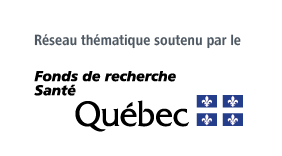 514-987-5636reseau.vision@ircm.qc.cavisionnetwork.caGRADUATE STUDENT EXCELLENCE AWARD2018-2019 CompetitionFORMDeadline:				August 15, 2019**Should these dates fall on a Friday or Saturday, the candidate will have until Sunday night to send his/her application.To which VHRN competition are you applying? Graduate Student Excellence Award – MSc	  Graduate Student Excellence Award – PhD Title (Mr/Mrs):LAST NAME, First name:Email:Address:Phone number:Program and level of study:University, Faculty and Department:Research director’s coordinate(s):LAST NAME, Fist name:Email:Project’s title:  Could this project have an impact on the understanding and / or treatment of AMD?	yes   		noDoes this project result from the use of a VHRN resource?	 ☐ yes 		☐ no
If yes, specify
☐  Common infrastructures (specify which ones: _________________________)
☐  National and International Networking Program
☐  Other (please specify: ________________________________)To which major granting agency competition are you applying this fall?* FRQS Master’s Training FRQS Doctoral Training FQRNT Program of scholarships (2nd cycle) FQRNT Program of scholarships (3rd cycle) FRQNT Doctoral research scholarships program for foreign students (DE) FRQNT Merit scholarship program for foreign students (PBEEE) FRQSC Scholarship CIHR Scholarship NSERC Scholarship  SSHC ScholarshipDid you apply to the Graduate Student Excellence Award in the past?	yes  	noIf yes, which year(s) (MSc ou PhD):